			 2024 Competition (Fiscal Year 2024-25)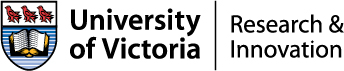 		Submission Deadline: March 15, 2024 by 11:59 p.m. PSTPlease read the Research/Creative Project Grant guidelines (available at the Office of Research Services Internal Grants webpage) before completing this application. Do not delete instructions – they must remain in the template to allow each applicant to have the same amount of space for responses.Detailed Description (2 pages max, must use Arial 11 font)Describe the research/creative project to be supported by the grant. Refer to the Research/Creative Project Grant Guidelines for information to include in this section. Please use the given headings, as appropriate.References (optional, 1 page max, must use Arial 11 font)List any publications cited in your detailed description.Budget Details and JustificationEnter your budget details and justification for each item here. Add more rows as needed. Refer to the Research/Creative Project Grant Guidelines for eligible/ineligible expenses. Refer to UVic’s Research application budgets webpage for salaries and employment costs.External Research SupportGrants (or annual installments) applied for (funded and unfunded) either as PI/Co-PI or Co-applicant during the past 5 years. Do not include internal university grants. If application results have not yet been announced, please state “pending” in the “Amount Awarded” column. Note: Applicants must not hold as Principal Investigator, Co-Investigator, Co-Applicant or Project Director any active external research grant of $50,000 or more. Salary awards are exempt from this eligibility criterion.Scholarly Publications/Artistic Achievements (3 pages max, must use Arial 11 font)List all books, book chapters and/or major works completed in the last 10 years, accounting for any career interruptions or special circumstances.List all scholarly articles/creative projects completed (published, accepted, exhibited, performed) in the last 5 years, accounting for any career interruptions or special circumstances. Only items published, accepted, exhibited or performed should be listed.List all scholarly articles/creative projects currently under review.Start from the most recent and identify with an asterisk (*) those that have undergone a peer-review process.Applicants whose research involves community engagement (e.g. relationship-building activities, consultations, co-development of proposals) may also list their major achievements in community-engagement over the last 5 years.Creative Project Support Materials (optional, 1 page max, must use Arial 11 font)If you are submitting a proposal for a creative project, you may provide links to your past creative works (see guidelines)Career interruptions and special circumstances (optional, 1 page max, must use Arial 11 font)If applicable, applicants can use part of this section to provide a brief explanation of any significant leaves, slowdowns or interruptions that impacted your research productivity over the past 5 years. This may include interruptions due to health, administrative, family, cultural or community responsibilities, or other reasons including COVID-19. Signatures of Applicant, Chair and DeanCompleted Application template must be saved as a PDF and attached in Section 5 of the RCPG online submission form. Research/Creative Project Grant Application TemplateItem and descriptionAmountSalaries. Position (e.g., undergraduate, masters, doctoral, postdoctoral, other), rate calculation (e.g., hourly wage, mandatory employment-related costs (MERCs) and number of hours), and description of their role on the project.Salaries. Position (e.g., undergraduate, masters, doctoral, postdoctoral, other), rate calculation (e.g., hourly wage, mandatory employment-related costs (MERCs) and number of hours), and description of their role on the project.Supplies and Operating Expenses. Minor equipment under $250 and equipment upgrades.Supplies and Operating Expenses. Minor equipment under $250 and equipment upgrades.Equipment. Major items over $250.Equipment. Major items over $250.Travel. Purpose of travel, dates, airfare, other transportation, accommodation and subsistence costs (max $3,000), child care expenses as eligible under Tri-Agency guidelines. Describe why in-person travel is critical to your project, taking into consideration carbon impact and the values and goals outlined in UVic’s Climate and Sustainability Action Plan.Travel. Purpose of travel, dates, airfare, other transportation, accommodation and subsistence costs (max $3,000), child care expenses as eligible under Tri-Agency guidelines. Describe why in-person travel is critical to your project, taking into consideration carbon impact and the values and goals outlined in UVic’s Climate and Sustainability Action Plan.Other.Other.Enter total budgetAs Principal Investigator/Co-PI/Co-DirectorAs Principal Investigator/Co-PI/Co-DirectorAs Principal Investigator/Co-PI/Co-DirectorAs Principal Investigator/Co-PI/Co-DirectorAs Principal Investigator/Co-PI/Co-DirectorAs Principal Investigator/Co-PI/Co-DirectorAs Principal Investigator/Co-PI/Co-DirectorAs Principal Investigator/Co-PI/Co-DirectorAs Principal Investigator/Co-PI/Co-DirectorAs Principal Investigator/Co-PI/Co-DirectorAs Principal Investigator/Co-PI/Co-DirectorAs Principal Investigator/Co-PI/Co-DirectorAgencyAgencyProgramProgramFunding YearsFunding YearsTitleTitleAmountRequested$AmountRequested$AmountAwarded(0 if not awarded)$AmountAwarded(0 if not awarded)$As Co-Applicant (if awarded, please also specify the amount of funding awarded to you as a co-applicant)As Co-Applicant (if awarded, please also specify the amount of funding awarded to you as a co-applicant)As Co-Applicant (if awarded, please also specify the amount of funding awarded to you as a co-applicant)As Co-Applicant (if awarded, please also specify the amount of funding awarded to you as a co-applicant)As Co-Applicant (if awarded, please also specify the amount of funding awarded to you as a co-applicant)As Co-Applicant (if awarded, please also specify the amount of funding awarded to you as a co-applicant)As Co-Applicant (if awarded, please also specify the amount of funding awarded to you as a co-applicant)As Co-Applicant (if awarded, please also specify the amount of funding awarded to you as a co-applicant)As Co-Applicant (if awarded, please also specify the amount of funding awarded to you as a co-applicant)As Co-Applicant (if awarded, please also specify the amount of funding awarded to you as a co-applicant)As Co-Applicant (if awarded, please also specify the amount of funding awarded to you as a co-applicant)AgencyProgramProgramFunding YearsFunding YearsTitleTitleAmountRequested$AmountRequested$AmountAwarded(0 if not awarded)$AmountAwarded(0 if not awarded)$AmountReceived as Co-Applicant(n/a if no funds received)$AmountReceived as Co-Applicant(n/a if no funds received)$If no funds have been applied for, provide an explanation as to why such applications have not been made.If no funds have been applied for, provide an explanation as to why such applications have not been made.If no funds have been applied for, provide an explanation as to why such applications have not been made.If no funds have been applied for, provide an explanation as to why such applications have not been made.If no funds have been applied for, provide an explanation as to why such applications have not been made.If no funds have been applied for, provide an explanation as to why such applications have not been made.If no funds have been applied for, provide an explanation as to why such applications have not been made.If no funds have been applied for, provide an explanation as to why such applications have not been made.If no funds have been applied for, provide an explanation as to why such applications have not been made.If no funds have been applied for, provide an explanation as to why such applications have not been made.If no funds have been applied for, provide an explanation as to why such applications have not been made.If no funds have been applied for, provide an explanation as to why such applications have not been made.If no funds have been applied for, provide an explanation as to why such applications have not been made.SignaturesNameSignatureDateApplicant *Chair/Director  **Dean*This certifies that the university can provide the space, facilities and services required for the proposed project. **If the applicant is a Chair or Director, the Dean’s signature is required and sufficient. *This certifies that the university can provide the space, facilities and services required for the proposed project. **If the applicant is a Chair or Director, the Dean’s signature is required and sufficient. *This certifies that the university can provide the space, facilities and services required for the proposed project. **If the applicant is a Chair or Director, the Dean’s signature is required and sufficient. *This certifies that the university can provide the space, facilities and services required for the proposed project. **If the applicant is a Chair or Director, the Dean’s signature is required and sufficient. 